1.16	рассмотреть регламентарные положения и распределения спектра, которые позволяли бы внедрять возможные новые применения технологии автоматических систем опознавания (AIS) и возможные новые применения для совершенствования морской радиосвязи в соответствии с Резолюцией 360 (ВКР-12);Базовая информацияВ рамках настоящего пункта повестки дня рассматриваются регламентарные положения и распределения спектра для использования морскими системами безопасности для судов и портов.Автоматическая система опознавания (AIS) AIS – это морская система связи и безопасности навигации, работающая в диапазоне ОВЧ и используемая для предотвращения столкновений между судами, а также для доставки информации о конкретных характеристиках судна. Далее, вследствие введения AIS-SART для операций по поиску и спасанию, каналы AIS были добавлены в Приложение 15 Регламента радиосвязи.По мере повышения спроса на морскую ОВЧ связь для передачи данных AIS стала широко использоваться в целях обеспечения безопасности на море, ситуативной информированности на море и охраны в портах. Вследствие этого перегрузка частот AIS1 и AIS2 создает потребность в дополнительных каналах AIS. В Резолюции MSC 74(69) Международной морской организации (ИМО) предлагается, чтобы (AIS) "…повышала уровень безопасности навигации, содействуя эффективной навигации судов, защите окружающей среды и работе служб движения судов (VTS) путем обеспечения следующих функциональных требований: 1) в режиме судно-судно для предотвращения столкновений; 2) для прибрежных государств в качестве средства получения информации относительно судов и грузов на них; и 3) в качестве инструмента VTS, т. е. режим судно-берег (управление движением)". Международная ассоциация служб навигационного обеспечения и маячных служб (МАМС) в своем плане морской радиосвязи (MRCP) отмечает, что дополнительные каналы AIS требуются для передачи информации безопасности на море (MSI) судно-судно и судно-берег и данных общего характера (т. e. предупреждений в отношении зоны, метеорологических и гидрологических данных, управления каналами AIS и будущими ОВЧ-каналами цифровых данных, а также обмен данными судно-берег).Хотя была доказана возможность обнаружения AIS спутником на AIS1 и AIS2, было установлено, что его эффективность неприемлемо ограничена при высокой загрузке канала передачи данных ОВЧ (VDL). На ВКР-12 была подтверждена необходимость в отдельном специальном обслуживании в отдельных выделенных каналах и были назначены два дополнительных канала. Это новое назначение решает проблему обнаружения с помощью спутника, но загрузка канала VDL AIS остается серьезной проблемой, приобретающей растущее значение во многих частях света, из-за широкого распространения применений AIS, типов сообщений, типов услуг и оборудования, помимо непредвиденного роста количества пользователей. Для решения этой проблемы и защиты неприкосновенности VDL AIS специалисты по вопросам AIS рекомендуют пересмотреть систему AIS, в результате чего особые сообщения применений (ASM) будут переведены в два дополнительных канала. ВКР-12 содействовала принятию этой концепции в пересмотре Приложения 18 и обеспечила для этой оценки на экспериментальной основе четыре кандидатных канала (27, 87, 28 и 88). Определение особых сообщений применений дано в Рекомендации МСЭ-R M.1371-5 с учетом сектора идентификаторов применений международного уровня, указанных в Циркуляре IMO SN 289, который поддерживает и публикует ИМО.Поскольку AIS 1 и AIS 2 по частоте очень близки к каналам 2078, 2019, 2079 и 2020, использование этих каналов судами для радиосвязи заблокирует судовой приемник AIS, вследствие чего AIS судна не сможет обновлять местоположения находящихся поблизости судов, что приведет к риску для безопасности навигации и возможному столкновению судов. Следует решить эту проблему не только для защиты каналов AIS, но и для защиты дополнительных каналов, которые могут быть распределены для поддержки применений технологии AIS.Наряду с этим СИТЕЛ поддерживает дальнейшую разработку международного стандарта для перспективной новой системы обмена данными в диапазоне ОВЧ (VDES) и отмечает прогресс, достигнутый на различных международных форумах, где всесторонне рассматривались конфигурации наземных и спутниковых элементов, необходимых для новых применений технологии AIS.Обмен общественной корреспонденцией в диапазоне ОВЧ дает морским судам возможность присоединения к коммутируемой телефонной сети общего пользования при использовании полосы частот 156–162 для обеспечения связи малого радиуса действия на расстоянии не более 30 морских миль от берега. Следует отметить, что в некоторых странах Северной и Южной Америки и в некоторых районах мира все еще используется обмен морской общественной корреспонденцией в диапазоне ОВЧ. Ввиду этого предлагается добавить в Приложение 18 примечание по странам, с тем чтобы отразить продолжающееся использование общественной корреспонденции.Таким образом, для достижения связанных с AIS целей в настоящем предложении содержатся изменения к Приложению 18 Регламента радиосвязи при сохранении положений, касающихся общественной корреспонденции, в Приложении 18 для администраций, а также добавлении нового вторичного распределения морской подвижной спутниковой службе в Статье 5.ПредложенияСТАТЬЯ 5Распределение частотРаздел IV  –  Таблица распределения частот
(См. п. 2.1)

MOD	IAP/7A16/1148–223 МГцОснования:	В приведенных выше изменениях к Статье 5 РР определяется распределение линии вверх МПСС для обеспечения возможности спутникового приема на частотах 161,950 МГц и 162,000 МГц, присвоенных для особых сообщений применений. Вместе с тем предложение о переносе примечания 5.226A только к МПСС противоречит методу, описываемому в тексте ПСК.ADD	IAP/7A16/25.226A	Использование полос частот 161,9375−161,9625 МГц и 161,9875−162,0125 МГц морской подвижной спутниковой службой (Земля-космос) ограничено системами, которые работают в соответствии с Приложением 18.    (ВКР-15)Основания:	Вышеприведенное новое примечание ограничит использование морской подвижной спутниковой службы (Земля-космос) обозначенными каналами ASM, определенными в примечании za) Приложения 18.MOD	IAP/7A16/3ПРИЛОЖЕНИЕ 18  (Пересм. ВКР-)Таблица частот передачи станций морской 
подвижной службы в ОВЧ диапазоне(См. Статью 52)...Основания:	Загрузка канала VDL AIS остается серьезной проблемой, приобретающей растущее значение во многих частях света, из-за широкого распространения применений AIS, типов сообщений, типов услуг и оборудования, помимо непредвиденного роста количества пользователей. Для решения этой проблемы и защиты неприкосновенности VDL AIS специалисты по вопросам AIS в качестве альтернативы рекомендуют пересмотреть систему AIS, в результате чего особые сообщения применений (ASM) будут переведены в каналы 2027 и 2028. В то же время в некоторых странах каналы 27 и 28 используются для общественной корреспонденции, и эти положения следует сохранить.ADD	IAP/7A16/4dd)	С 1 января 2019 года эти каналы должны использоваться как симплексные каналы голосовой связи для портовых операций на одной частоте.     (ВКР-15)Основания:	Введение даты перехода от дуплексных каналов 27 и 28 нижних направлений к симплексным каналам 1027 и 1028.ADD	IAP/7A16/5tt)	Каналы 2078, 2019, 2079 и 2020 не могут использоваться для передачи с судов.     (ВКР-15)Основания:	Избежать помех приему AIS станциями на борту судов.SUP	IAP/7A16/6z)	Эти каналы могут использоваться для возможного тестирования будущих применений AIS без создания вредных помех существующим применениям и станциям, работающим в фиксированной и подвижной службах, и не требуя защиты от них.     (ВКР-12)Основания:	Данное примечание относится к назначению ВКР-12 для временного экспериментального использования каналов, окончательное решение относительно которого должна принять ВКР-15.ADD	IAP/7A16/7za)	До 1 января 2019 года эти каналы могут использоваться для возможного тестирования будущих применений AIS без создания вредных помех существующим применениям и станциям, работающим в фиксированной и подвижной службах, и не требуя защиты от них.	С 1 января 2019 года каналы 27 и 28 разделяются на два симплексных канала. Верхние, 2027 и 2028, соответственно именуемые ASM 1 и ASM 2, используются для ненавигационных ASM (особых сообщений применений), о чем говорится в самой последней версии Рекомендации МСЭ-R M.[VDES]. Каналы 2027 и 2028 также распределены морской подвижной службе (Земля-космос) для приема сообщений ASM с судов, о чем говорится в самой последней версии Рекомендации МСЭ-R M.[VDES].     (ВКР-15)Основания:	Данное примечание обеспечивает эти каналы для ASM, а также обеспечивает переходный период.ADD	IAP/7A16/8zx)	В Соединенных Штатах Америки эти каналы используются для связи между судовыми станциями и береговыми станциями для целей общественной корреспонденции.     (ВКР-15)Основания:	В некоторых странах эти каналы используются для общественной корреспонденции в диапазоне ОВЧ, и следует сохранить данные положения для каналов 27 и 28.______________Всемирная конференция радиосвязи (ВКР-15)
Женева, 2–27 ноября 2015 года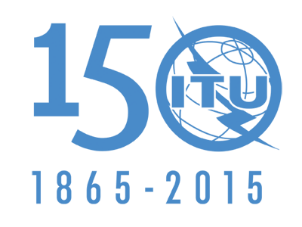 МЕЖДУНАРОДНЫЙ СОЮЗ ЭЛЕКТРОСВЯЗИПЛЕНАРНОЕ ЗАСЕДАНИЕДополнительный документ 16
к Документу 7-R29 сентября 2015 годаОригинал: английскийГосударства – члены Межамериканской комиссии по электросвязи (СИТЕЛ)Государства – члены Межамериканской комиссии по электросвязи (СИТЕЛ)ПРЕДЛОЖЕНИЯ ДЛЯ РАБОТЫ КОНФЕРЕНЦИИПРЕДЛОЖЕНИЯ ДЛЯ РАБОТЫ КОНФЕРЕНЦИИПункт 1.16 повестки дняПункт 1.16 повестки дняРаспределение по службамРаспределение по службамРаспределение по службамРаспределение по службамРайон 1Район 2Район 2Район 3156,8375–ФИКСИРОВАННАЯПОДВИЖНАЯ, за исключением воздушной подвижной5.226156,8375–		ФИКСИРОВАННАЯ		ПОДВИЖНАЯ
		5.226156,8375–		ФИКСИРОВАННАЯ		ПОДВИЖНАЯ
		5.226156,8375–		ФИКСИРОВАННАЯ		ПОДВИЖНАЯ
		5.226–161,9625ФИКСИРОВАННАЯПОДВИЖНАЯ, за исключением воздушной подвижной–161,9625		ФИКСИРОВАННАЯ		ПОДВИЖНАЯ–161,9625		ФИКСИРОВАННАЯ		ПОДВИЖНАЯ–161,9625		ФИКСИРОВАННАЯ		ПОДВИЖНАЯ5.226		5.226		5.226		5.226161,9625161,9875ФИКСИРОВАННАЯПОДВИЖНАЯ, за исключением воздушной подвижнойПодвижная спутниковая (Земля-космос)  
5.228F161,9625161,9875ВОЗДУШНАЯ ПОДВИЖНАЯ (OR)МОРСКАЯ ПОДВИЖНАЯПОДВИЖНАЯ СПУТНИКОВАЯ (Земля-космос)161,9625161,9875МОРСКАЯ ПОДВИЖНАЯВоздушная подвижная (OR)  5.228EПодвижная спутниковая (Земля-космос)  
5.228F161,9625161,9875МОРСКАЯ ПОДВИЖНАЯВоздушная подвижная (OR)  5.228EПодвижная спутниковая (Земля-космос)  
5.228F5.226  5.228А  5.228B5.228C  5.228D5.2265.226161,9875162,0125ФИКСИРОВАННАЯПОДВИЖНАЯ, за исключением воздушной подвижной161,9875162,0125		ФИКСИРОВАННАЯ		ПОДВИЖНАЯ161,9875162,0125		ФИКСИРОВАННАЯ		ПОДВИЖНАЯ161,9875162,0125		ФИКСИРОВАННАЯ		ПОДВИЖНАЯ5.226  5.229		5.226		5.226		5.226Обозна-
чение каналовОбозна-
чение каналовПримечанияЧастоты передачи
(МГц)Частоты передачи
(МГц)Связь между судамиПортовые операции и
движение судовПортовые операции и
движение судовОбществен-
ная корреспон-
денцияОбозна-
чение каналовОбозна-
чение каналовПримечанияОт судовых
станцийС береговых
станцийСвязь между судамиОдна 
частотаДве 
частотыОбществен-
ная корреспон-
денция60m)156,025160,625xхх01m)156,050160,650xхх61m)156,075160,675xхх02m)156,100160,700xхх62m)156,125160,725xхх03m)156,150160,750xхх63m)156,175160,775ххх04m)156,200160,800ххх64m)156,225160,825ххх05m)156,250160,850ххх65m)156,275160,875ххх06f)156,300x2006r)160,900160,90066m)156,325160,925xхх07m)156,350160,950xхх67h)156,375156,375xх08156,400x68156,425156,425х09i)156,450156,450xх69156,475156,475xх10h), q)156,500156,500xх70f), j)156,525156,525Цифровой избирательный вызов в случаях бедствия, безопасности и вызоваЦифровой избирательный вызов в случаях бедствия, безопасности и вызоваЦифровой избирательный вызов в случаях бедствия, безопасности и вызоваЦифровой избирательный вызов в случаях бедствия, безопасности и вызова11q)156,550156,550х71156,575156,575х12156,600156,600x72i)156,625x13k)156,650156,650xх73h), i)156,675156,675xх14156,700156,700х74156,725156,725х15g)156,750156,750xх75n), s)156,775156,775х16f)156,800156,800БЕДСТВИЕ, БЕЗОПАСНОСТЬ И ВЫЗОВБЕДСТВИЕ, БЕЗОПАСНОСТЬ И ВЫЗОВБЕДСТВИЕ, БЕЗОПАСНОСТЬ И ВЫЗОВБЕДСТВИЕ, БЕЗОПАСНОСТЬ И ВЫЗОВ76n), s)156,825156,825х17g)156,850156,850хх77156,875х18m)156,900161,500ххх78t), u), v)156,925161,525xхх1078156,925156,925x2078161,525x19t), u), v)156,950161,550xхх1019156,950156,950x2019161,550x79t), u), v)156,975161,575xхх1079156,975156,975x2079161,575x20t), u), v)157,000161,600xхх1020157,000157,000x2020161,600x80w), y)157,025161,625xхх21w), y)157,050161,650xхх81w), y)157,075161,675xхх22w), y)157,100161,700ххх82w), x), y)157,125161,725ххх23w), x), y)157,150161,750ххх83w), x), y)157,175161,775ххх24w), ww), x), y)157,200161,800ххх84w), ww), x), y)157,225161,825ххх25w), ww), x), y)157,250161,850ххх85w), ww), x), y)157,275161,875ххх26w), ww), x), y)157,300161,900ххх86w), ww), x), y)157,325161,925ххх27157,350161,950хх87157,375157,375х28157,400162,000хх88157,425157,425хAIS 1AIS 1f), l), p)161,975161,975AIS 2AIS 2f), l), p)162,025162,025